Общество с ограниченной ответственностью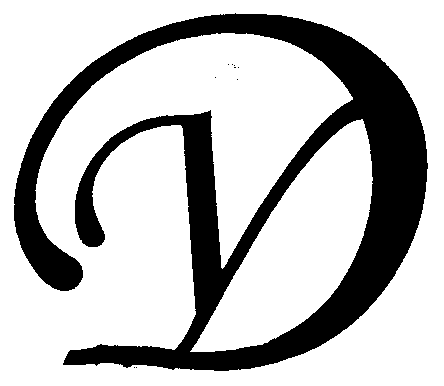 Управляющая организация «Умный дом»Россия, Тверская область, г.Удомля, пр.Курчатова, д.10а, пом.9, тел./факс: (48255) 52571, 54074 моб.тел.: +79157199560,  интернет-сайт: www.udom-lya.ru, e-mail: upravdom@udom-lya.ru, kvplata@udom-lya.ruСведения о расходах по отдельным статьям затрат за год: - управление многоквартирным домом, - вывоз ТБО, - ремонтная служба управляющей организации, - содержание, текущий ремонт и аварийное обслуживание сетей отопления, водопровода, канализации, ливнестоков,- содержание, текущий ремонт и аварийное обслуживание электрических сетей, - ремонт и обслуживание лифтового хозяйства,размещены на официальном сайте управляющей организации www.udom-lya.ru.Сведения о расходах, понесенных в связи с оказанием услуг по управлению многоквартирным домом по пр.Энергетиков-11вСведения о расходах, понесенных в связи с оказанием услуг по управлению многоквартирным домом по пр.Энергетиков-11вСведения о расходах, понесенных в связи с оказанием услуг по управлению многоквартирным домом по пр.Энергетиков-11вПериод: 2011 годПериод: 2011 годПериод: 2011 годНаименование работ (услуг)Расходы (руб.)Расходы (руб./кв.м.)Наименование работ (услуг)Расходы (руб.)Расходы (руб./кв.м.)Общая площадь помещений в доме (кв.м.)3 321.80  Вывоз ТБО40 635.66  1.02  Содержание и текущий ремонт инженерных сетей176 087.37  4.42  Восстановительный ремонт электрических сетей5 274.55  Отопление, водопровод, канализация, ливнестоки (содержание, текущий ремонт и аварийное обслуживание)133 395.12  Электрические сети (содержание, текущий ремонт и аварийное обслуживание)37 417.70  Содержание помещений общего пользования и уборка земельного участка198 867.40  4.99  Благоустройство территории, ремонт МАФ, окраска607.96  Вывоз и утилизация КГО6 128.26  Дезинсекция и дератизация (июнь)3 321.20  Механизированная уборка придомовой территории12 296.74  Уборка мест общего пользования и придомовой территории176 513.24  ставка дворников81 600.00  ежемесячная премия (25%)20 400.00  доплата за уборку снега (13%, 6 мес.)5 304.00  отпускные8 584.32  отчисления во внебюджетные фонды на заработную плату39 633.81  общеэксплуатационные расходы (зарплата ИТР, инвентарь и материалы)10 400.32  налоги10 590.79  Текущий ремонт общей собственности19 933.47  0.50  Прочие ремонтные работы (ремонтная служба управляющей организации)19 933.47  Управление многоквартирным домом80 470.27  2.02  Электроснабжение мест общего пользования и придомовой территории7 871.16  0.20  Итого523 865.33  13.14  